附件1中银知贷通申请二维码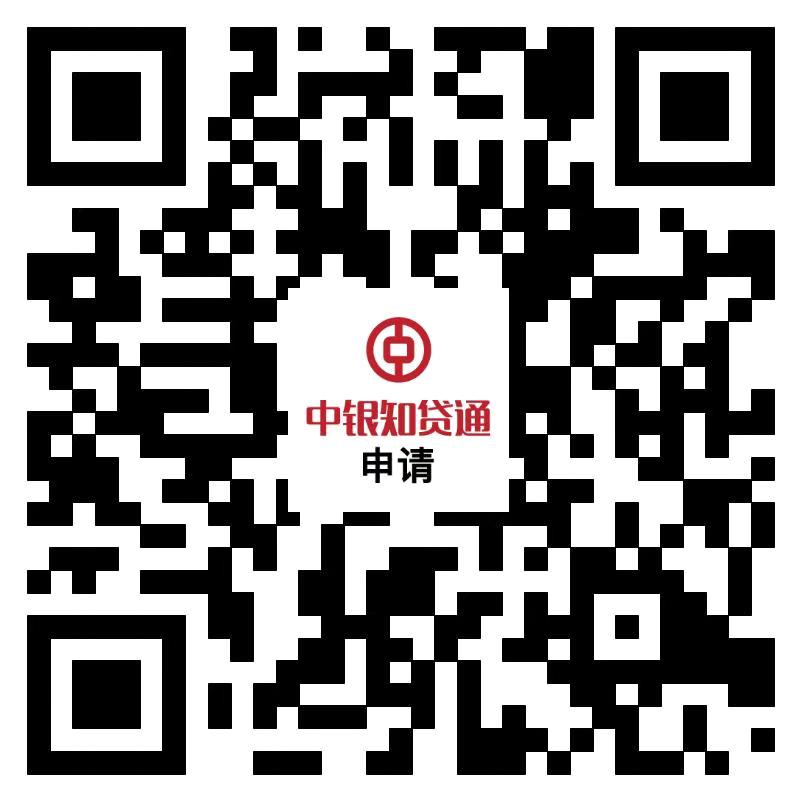 